Merchant ID (MID) Registration Form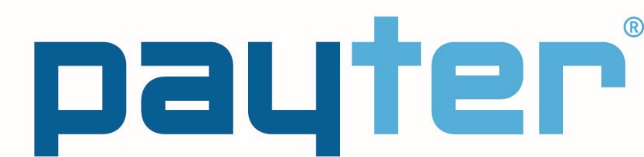 Customer detailsDistributor (if applicable): Payter B.V.Customer name:Contact person: Contact number: Email address:  Website:  Business address:  Company registration number:     VAT registration number: Agreement number: PayDist 1.1Site detailsDescription of transactions: Currency:  Expected live date: Terminal (transaction) limit (defaulted to £100 if a limit is not provided): £30Terminal (device) type:   P66	Contactless only	 P68 Contact, Contactless, Magnetic stripeWebMIS (Online reporting tool)WebMIS login required:      I request the ability to process refunds and voids using WebMIS: Username (email address): Acquiring bank selection for each accepted card typeVisa, Mastercard and Maestro:  	Elavon		Merchant ID (MID): Services requested byName:      Position within company: I confirm I have informed my bank I am using Creditcall as a payment service provider I, the undersigned representative of the Customer warrant and represent that I am duly authorised to and have the power (corporate or otherwise) to bind the Customer to all provisions of the requested services.			Date: 